ШТУНСЬКА  ЗАГАЛЬНООСВІТНЯ ШКОЛА 
І-ІІІ СТУПЕНІВ 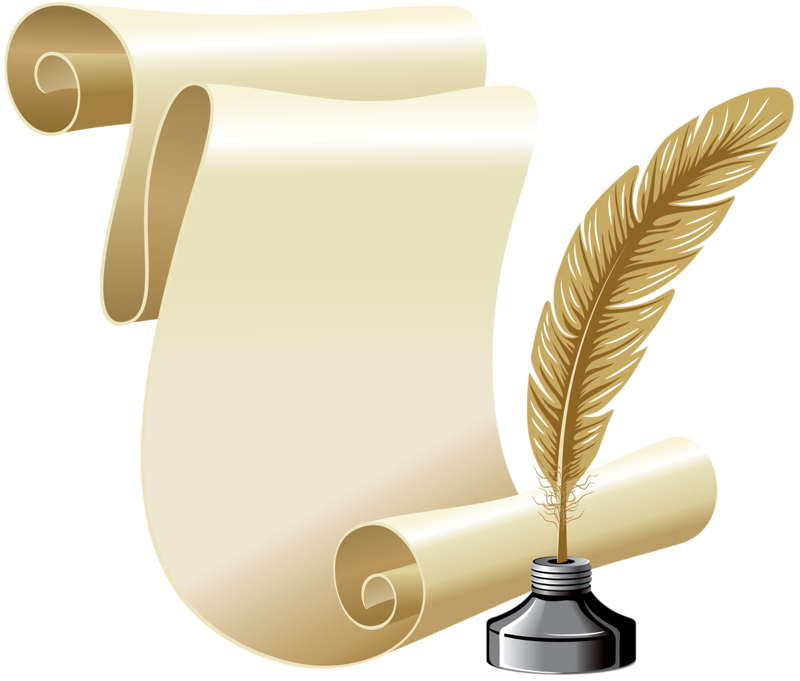              ПЛАН           роботи методичногооб'єднання          КЛАСНИХКЕРІВНИКІВ                                    2019-2020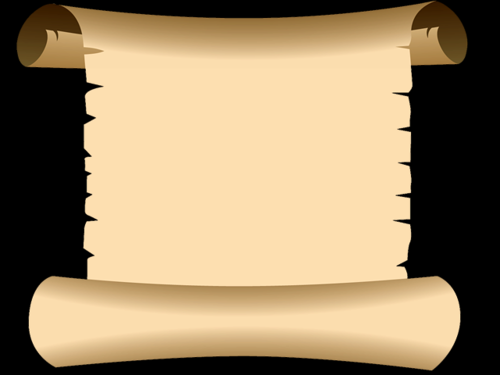 СКЛАД МЕТОДИЧНогооб'єднання   КЛАСНИХКЕРІВНИКІВКерівник методичного    об'єднання   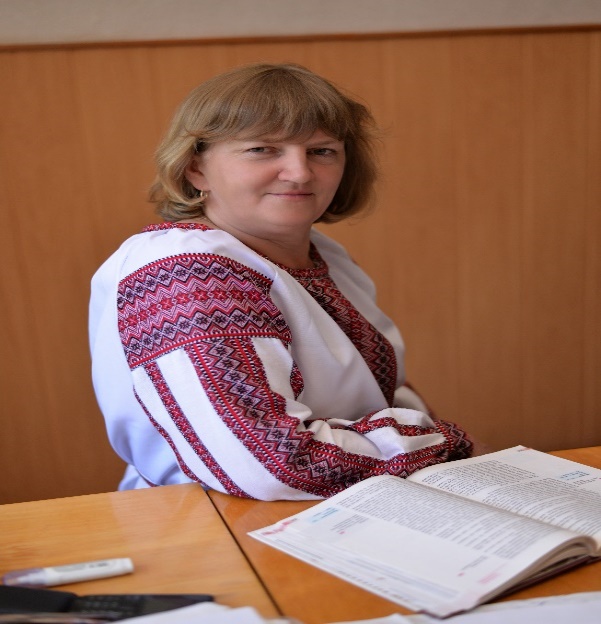                                                ДЕЦЬ НАДІЯ СЕРГІЇВНА,                       ЗАСТУПНИК ДИРЕКТОРА З ВР«Методичне об'єднання     класних керівників Штунської ЗОШ  І-ІІІ ступенів виявляє творчий потенціал учителя, класного керівника, вихователя, задовольняє їхні потреби в актуалізації індивідуального підходу й оригінальних розробок, активізує позицію кожного вчителя, забезпечує колективне вивчення навчально – виховних завдань і творче співробітництво педагогів»I. ВступМетодичне  об'єднання    класних керівників працює над вирішенням першочергових завдань виховання учнів у сучасних умовах. Перед ними постає завдання: виховати громадянина – патріота, формувати громадську активність дітей та підлітків, які люблять свій народ, Україну, готові самовіддано захищати і розбудовувати її як суверенну, незалежну, демократичну, правову і соціальну державу, виробити імунітет до негативного впливу соціального середовища.Методичну роботу з педагогами – вихователями сконцентровано на вирішенні проблемного питання: вивчення історії рідного краю, ознайомлення учнів з культурною спадщиною українського народу, з народними традиціями формування в учнів кращих якостей національного характеру, виховання громадянина України; використання сучасних інформаційних технологій в управлінській діяльності, та навчально – виховному процесі в школі.ЇЇ побудовано на основі системного підходу та принципів неперервної освіти педагогічних працівників, на діагностичній основі, глибокому вивченні та аналізі результативності виховного процесу і рівня вихованості учнів, рівня професійної підготовки педагогів – вихователів.Планування методичної роботи здійснюється на діагностичній основі, мета якої – виявлення недоліків у практичній діяльності кожного педагога та в розкритті основних шляхів їх подолання й запобігання їм. Під час діагностики враховуються виступи вчителів на педагогічних радах і засіданнях творчих комісій , конференціях і батьківських зборах. Це допомагає виявити рівень теоретичних знань класних керівників, уміння застосовувати їх у різних ситуаціях, здатність обстоювати, аргументувати свою точку зору. Водночас учителі постійно працюють над підвищенням рівня психологічної готовності до педагогічної взаємодії з учнями. Саме тому здійснюється система заходів, яка сприяє становленню вчителя як суб`єкта педагогічної взаємодії в умовах особистісно зорієнтованого виховання, впровадження досягнень гуманістичної педагогіки і психології в практику роботи сучасних навчальних закладів.Головні зусилля зосереджено на наданні реальної, дієвої допомоги педагогам у підвищенні їхньої професійної майстерності, створенні творчої атмосфери, морально – психологічного клімату, які сприяють пошуку кращих технологій педагогічної праці, ефективному втіленню інновацій, оптимізації виховного процесу.Проведення засідань сприяє підвищенню теоретичного рівня педагогічних кадрів. Розширенню їхнього світогляду, допомагає отримати необхідні знання для втілення інноваційних особистісно зорієнтованих виховних технологій, впроваджуючи активні форми і види діяльності запровадженню інтерактивних методик у виховний процес.Класні керівники активно впроваджують творчу програму виховної роботиПід час роботи над проблемними питаннями  в системі методичного забезпечення основну увагу спрямовано на виконання таких завдань: Підвищення практичної підготовки класних керівників до здійснення особистісно зорієнтованого підходу в системі виховній діяльності;Вироблення єдиних вимог у вирішенні найпринциповіших питань практичної реалізації особистісно зорієнтованих виховних технологій, забезпечення системності в роботі;Вироблення в педагогів умінь і навичок застосування науково – теоретичних знань на практиці, вдосконалення їхньої педагогічної майстерності, розвиток творчості, нового педагогічного мислення;Ознайомлення та впровадження передового педагогічного досвіду;Впровадження в систему підготовки педагогічних кадрів активних форм роботи: рольових, сюжетних ігор, діалогів, дискусій, диспутів тощо.Педагогічний складметодичного об'єднання   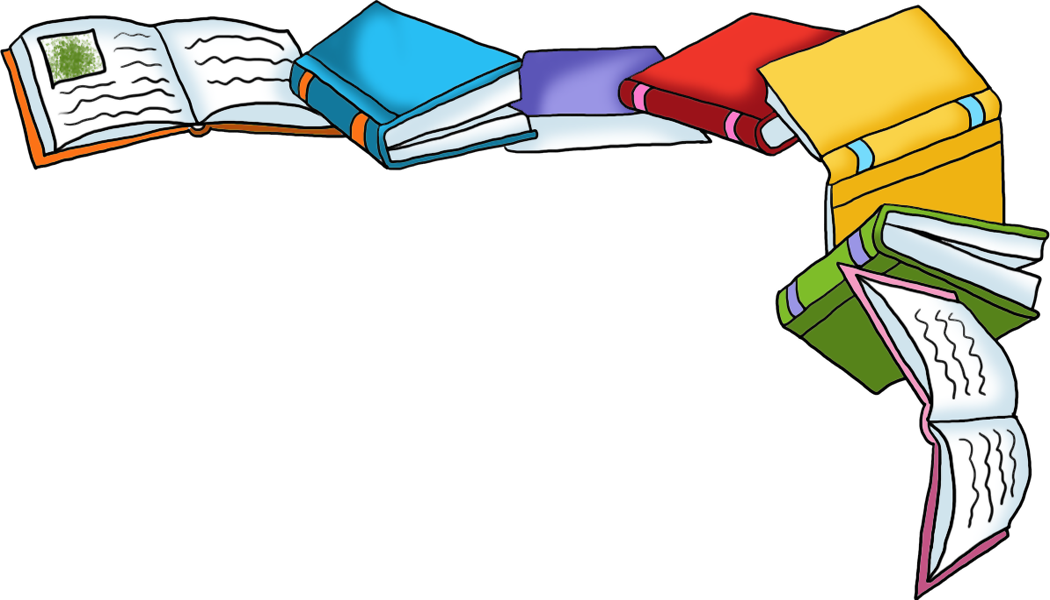 Теми, над якими працюють вчителі методичного об'єднання     Проблема, над якою працює            методична  комісія: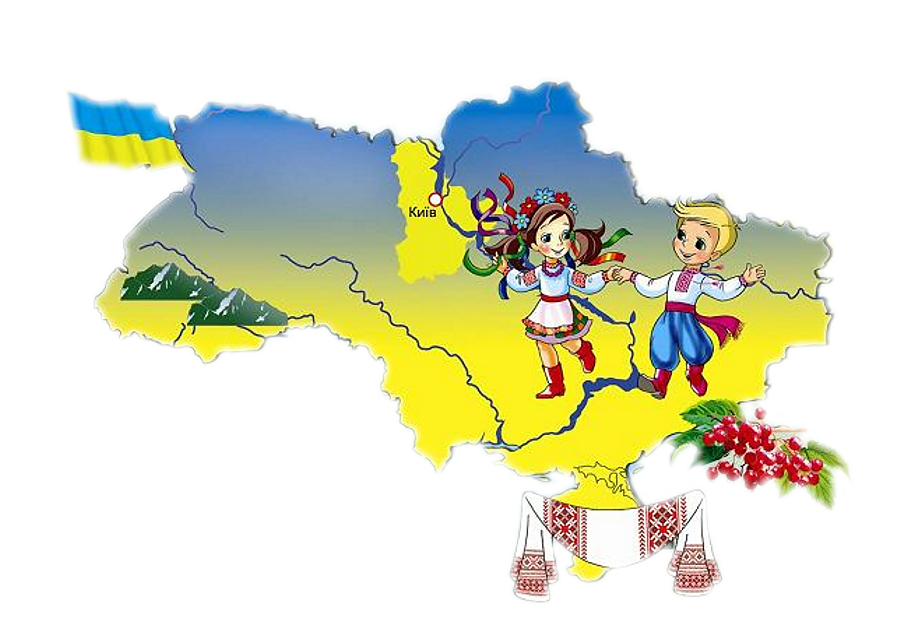 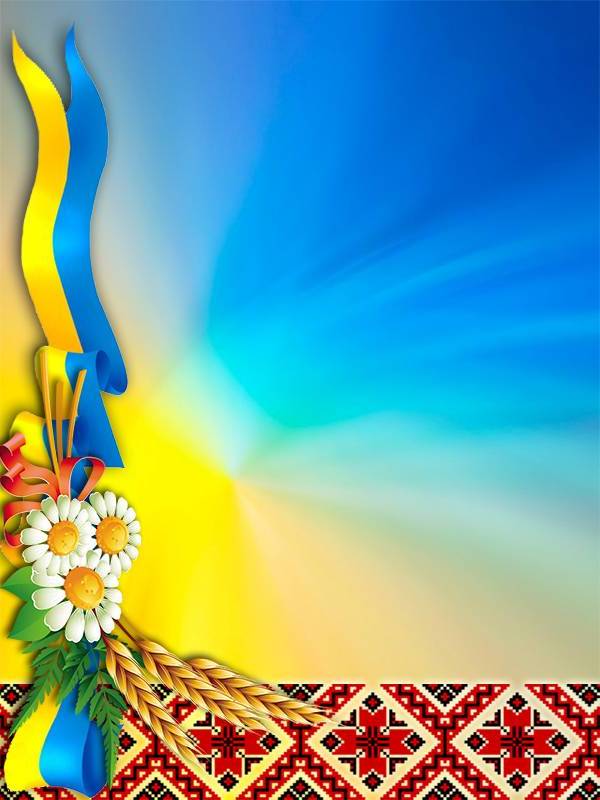 «Формування національної 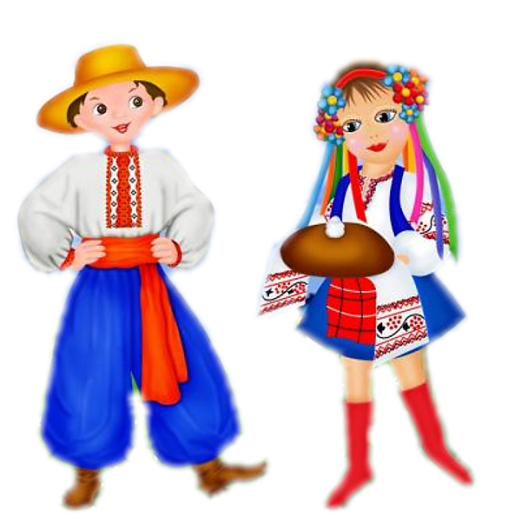 свідомості, патріотичних почуттів учнів засобами національно- патріотичного виховання»Мета: виховання молодої людини - патріота України, готового самовіддано розбудовувати її як суверенну, демократичну, правову і соціальну державу, виявляти національну гідність, знати і цивілізовано відстоювати свої громадянські права та виконувати обов'язки, сприяти громадянському миру і злагоді в суспільстві, бути конкурентоспроможним, успішно самореалізуватися в соціумі як громадянин, сім'янин, професіонал, носій української національної культури. Передача молодому поколінню соціального досвіду, багатства духовної культури народу, його національної ментальності, своєрідності світогляду і на цій основі формування особи стіс них рис громадянина України: національної свідомості, розвинутої духовності, моральної, художньо-естетичної, правової, трудової, фізичної, екологічної культури, розвиток індивідуальних здібностей, таланту.Завдання:  формування національної свідомості, любові до рідної землі, свого народу, бажання працювати задля держави, готовність її захищати;  забезпечення духовної єдності поколінь, виховання поваги до батьків, жінки-матері, культури та історії свого народу;  формування високої мовної культури, оволодіння українською мовою;  прищеплення шанобливого ставлення до культури, звичаїв, традицій  українців та представників інших націй, які живуть в Україні;  виховання духовної культури особистості, створення умов для вибору  нею своєї світоглядницької позиції;  утвердження принципів вселюдської моралі, правди, справедливості,  патріотизму, доброти, працелюбності та моралі;  формування творчої особистості, виховання цивілізованого господаря;  забезпечення повноцінного фізичного розвитку дітей і молоді,  охорони та зміцнення їхнього здоров'я;  виховання поваги до Конституції, законодавства України, державної символіки;  формування глибокого усвідомлення взаємозв'язку між ідеями  свободи, правами людини та її громадянською відповідальністю;  формування екологічної культури людини, гармонії її відносин з  природою;  розвиток індивідуальних здібностей і талантів молоді, забезпечення  умов їх самореалізації;  формування у дітей і молоді уміння міжособистісного спілкування та  підготовки до життя в умовах ринкових відносин.ІІІ. План роботи методичного об'єднання   ЗАСІДАННЯ 
МЕТОДИЧНОГО ОБ’ЄДНАННЯ 
КЛАСНИХ КЕРІВНИКІВ ТЕМАТИКА ЗАСІДАНЬ 
МО КЛАСНИХ КЕРІВНИКІВ НА 2019-2020 Н.Р.ТВОРЧІ ГРУПИМО КЛАСНИХ КЕРІВНИКІВНА 2019-2020 н.р.1. Класоводи 1-4 класів:Лобко С.А.Широчук Н.М.Павловська Г.Ф.Шишела О.С.Проблема, над якою працює група:"Нетрадиційні форми навчання і виховання, як засіб організації творчої діяльності учнів".План роботи2. Класні керівники 5-8 класів:Вільчинська В.П.Сахалюк Н.І.Оніщук К.П.Пикалюк І.В.Проблема над якою працює група:"Розвиток творчого потенціалу учнів, реалізація їх нахилів і здібностей у різних сферах діяльності".План роботи3. Класні керівники 9-11 класів:Костюк В.П.Стрилюк І.І.Ляшук А.М.Проблема над якою працює група:"Виховання всебічно розвиненої творчої високоморальної особистості".План роботи ГРУПОВІ ТА ІНДИВІДУАЛЬНІ КОНСУЛЬТАЦІЇ№ з/пП.І.Б. учителяКласОсвітаЯкий предмет викладаєЯкий рік працює з класом1.Лобко Світлана Анатоліївна1вищаучитель початкових класівПершийрік2. Широчук Наталія Миколаївна2вищаучитель початкових класівДругийрік3.Павловська ГалинаФедорівна3вищаучитель початкових класівТретійрік4.ШишелаОленаСергіївна4вищаучитель початкових класівПершийрік5.ВільчинськаВалентинаПетрівна5першаучитель іноземної мовиПершийрік6.СахалюкНаталіяІванівна6першаучитель математики та фізикиДругий рік7.Оніщук КатеринаПетрівна7вищаучитель історіїТретійрік8.ПикалюкІннаВолодимирівна8вищаПрактичний психологЧетвертийрік9.КостюкВолодимирПавлович9вищаучитель хімії та біологіїП ятий рік10.СтрилюкІринаІванівна10вищаучитель інформатикиДругийрік11.ЛяшукАнастасіяМиколаївна11вищаучитель математикиСьомийрік№ з/пП.І.Б. вчителяТемаТемаТема1.Лобко СвітланаАнатоліївна«Формування повноцінного, дружного колективу, в якому кожен учень розвиватиметься як цілісна й гармонійна особистість»«Формування повноцінного, дружного колективу, в якому кожен учень розвиватиметься як цілісна й гармонійна особистість»«Формування повноцінного, дружного колективу, в якому кожен учень розвиватиметься як цілісна й гармонійна особистість»2. ШирочукНаталіяМиколаївна «Формування в учнів життєвих  та моральних цінностей, розвиток та формування цілісної особистості як засіб соціалізації у суспільстві» «Формування в учнів життєвих  та моральних цінностей, розвиток та формування цілісної особистості як засіб соціалізації у суспільстві» «Формування в учнів життєвих  та моральних цінностей, розвиток та формування цілісної особистості як засіб соціалізації у суспільстві»3.Павловська ГалинаФедорівна«Формування громадянина шляхом впровадження новітніх технологій для розвитку творчої особистості»«Формування громадянина шляхом впровадження новітніх технологій для розвитку творчої особистості»«Формування громадянина шляхом впровадження новітніх технологій для розвитку творчої особистості»4.ШишелаОленаСергіївна«Формування громадянина шляхом впровадження новітніх технологій для розвитку творчої особистості»«Формування громадянина шляхом впровадження новітніх технологій для розвитку творчої особистості»«Формування громадянина шляхом впровадження новітніх технологій для розвитку творчої особистості»5.ВільчинськаВалентинаПетрівна«Розвиток у дітей почуття колективізму, свідомого ставлення до національних символів,  почуття національної гідності, збереження національних традицій»«Розвиток у дітей почуття колективізму, свідомого ставлення до національних символів,  почуття національної гідності, збереження національних традицій»«Розвиток у дітей почуття колективізму, свідомого ставлення до національних символів,  почуття національної гідності, збереження національних традицій»6.СахалюкНаталіяІванівна«Виховання толерантності ,  любовідо Батьківщини,  патріотизму»«Виховання толерантності ,  любовідо Батьківщини,  патріотизму»«Виховання толерантності ,  любовідо Батьківщини,  патріотизму»7.ОніщукКатеринаПетрівна«Виховання духовності, моральності та національної свідомості»«Виховання духовності, моральності та національної свідомості»«Виховання духовності, моральності та національної свідомості»8.ПикалюкІннаВолодимирівна«Виховання учня-патріота України шляхом розвитку патріотичних почуттів і національного менталітету»«Виховання учня-патріота України шляхом розвитку патріотичних почуттів і національного менталітету»«Виховання учня-патріота України шляхом розвитку патріотичних почуттів і національного менталітету»9.КостюкВолодимирПавловичКостюкВолодимирПавлович«Всебічний розвиток особистості на основі виховання в учнів основ культури та ознайомлення з традиціями та історією рідного краю, виховання почуття відповідальності, патріотизму та любові до Батьківщини»10.СтрилюкІринаІванівнаСтрилюкІринаІванівна«Формування творчої індивідуальної особистості школяра, виховання свідомого громадянина , патріота»11.ЛяшукАнастасіяМиколаївнаЛяшукАнастасіяМиколаївна«Виховання духовності, моральності та національної свідомості»№ п/пЗміст роботиВідповідальніВик.СЕРПЕНЬ-ВЕРЕСЕНЬСЕРПЕНЬ-ВЕРЕСЕНЬСЕРПЕНЬ-ВЕРЕСЕНЬСЕРПЕНЬ-ВЕРЕСЕНЬ1Провести І засідання МО класних керівників "Основні напрямки виховного процесу у 2019-2020  н.р. Формування національної свідомості, патріотичних почуттів учнів засобами національно- патріотичного виховання» у формі круглого стола.Аналіз виховної роботи за 2018-2019 н.р.Визначення основних напрямків  виховної роботи на 2019- 2020 навчальний рік. Затвердження перспективного плану роботи шкільного МО класних керівників на 2019-2020 навчальний рік.Нормативно-правове забезпечення виховного процесу в навчальних закладах. Планування виховної роботи на перший семестр 2019-2020 н.р. Погодження планів класних керівників.Підготовка методичних рекомендацій класним керівникам по проведенню Першого уроку "Щоб у серці жила чуйність та доброта".Консультації класним керівникам з планування виховної роботи в класі: вибір обов'язкового виховного заходу; вибір колективної творчої справи класу; проведення виховної години з елементами тренінгу.Організація роботи шкільного самоврядування.Дець Н.С.1Провести І засідання МО класних керівників "Основні напрямки виховного процесу у 2019-2020  н.р. Формування національної свідомості, патріотичних почуттів учнів засобами національно- патріотичного виховання» у формі круглого стола.Аналіз виховної роботи за 2018-2019 н.р.Визначення основних напрямків  виховної роботи на 2019- 2020 навчальний рік. Затвердження перспективного плану роботи шкільного МО класних керівників на 2019-2020 навчальний рік.Нормативно-правове забезпечення виховного процесу в навчальних закладах. Планування виховної роботи на перший семестр 2019-2020 н.р. Погодження планів класних керівників.Підготовка методичних рекомендацій класним керівникам по проведенню Першого уроку "Щоб у серці жила чуйність та доброта".Консультації класним керівникам з планування виховної роботи в класі: вибір обов'язкового виховного заходу; вибір колективної творчої справи класу; проведення виховної години з елементами тренінгу.Організація роботи шкільного самоврядування.Дець Н.С.класні керівники1Провести І засідання МО класних керівників "Основні напрямки виховного процесу у 2019-2020  н.р. Формування національної свідомості, патріотичних почуттів учнів засобами національно- патріотичного виховання» у формі круглого стола.Аналіз виховної роботи за 2018-2019 н.р.Визначення основних напрямків  виховної роботи на 2019- 2020 навчальний рік. Затвердження перспективного плану роботи шкільного МО класних керівників на 2019-2020 навчальний рік.Нормативно-правове забезпечення виховного процесу в навчальних закладах. Планування виховної роботи на перший семестр 2019-2020 н.р. Погодження планів класних керівників.Підготовка методичних рекомендацій класним керівникам по проведенню Першого уроку "Щоб у серці жила чуйність та доброта".Консультації класним керівникам з планування виховної роботи в класі: вибір обов'язкового виховного заходу; вибір колективної творчої справи класу; проведення виховної години з елементами тренінгу.Організація роботи шкільного самоврядування.Дець Н.С., класні керівники1Провести І засідання МО класних керівників "Основні напрямки виховного процесу у 2019-2020  н.р. Формування національної свідомості, патріотичних почуттів учнів засобами національно- патріотичного виховання» у формі круглого стола.Аналіз виховної роботи за 2018-2019 н.р.Визначення основних напрямків  виховної роботи на 2019- 2020 навчальний рік. Затвердження перспективного плану роботи шкільного МО класних керівників на 2019-2020 навчальний рік.Нормативно-правове забезпечення виховного процесу в навчальних закладах. Планування виховної роботи на перший семестр 2019-2020 н.р. Погодження планів класних керівників.Підготовка методичних рекомендацій класним керівникам по проведенню Першого уроку "Щоб у серці жила чуйність та доброта".Консультації класним керівникам з планування виховної роботи в класі: вибір обов'язкового виховного заходу; вибір колективної творчої справи класу; проведення виховної години з елементами тренінгу.Організація роботи шкільного самоврядування.Дець Н.С.1Провести І засідання МО класних керівників "Основні напрямки виховного процесу у 2019-2020  н.р. Формування національної свідомості, патріотичних почуттів учнів засобами національно- патріотичного виховання» у формі круглого стола.Аналіз виховної роботи за 2018-2019 н.р.Визначення основних напрямків  виховної роботи на 2019- 2020 навчальний рік. Затвердження перспективного плану роботи шкільного МО класних керівників на 2019-2020 навчальний рік.Нормативно-правове забезпечення виховного процесу в навчальних закладах. Планування виховної роботи на перший семестр 2019-2020 н.р. Погодження планів класних керівників.Підготовка методичних рекомендацій класним керівникам по проведенню Першого уроку "Щоб у серці жила чуйність та доброта".Консультації класним керівникам з планування виховної роботи в класі: вибір обов'язкового виховного заходу; вибір колективної творчої справи класу; проведення виховної години з елементами тренінгу.Організація роботи шкільного самоврядування.Дець Н.С.класні керівники1Провести І засідання МО класних керівників "Основні напрямки виховного процесу у 2019-2020  н.р. Формування національної свідомості, патріотичних почуттів учнів засобами національно- патріотичного виховання» у формі круглого стола.Аналіз виховної роботи за 2018-2019 н.р.Визначення основних напрямків  виховної роботи на 2019- 2020 навчальний рік. Затвердження перспективного плану роботи шкільного МО класних керівників на 2019-2020 навчальний рік.Нормативно-правове забезпечення виховного процесу в навчальних закладах. Планування виховної роботи на перший семестр 2019-2020 н.р. Погодження планів класних керівників.Підготовка методичних рекомендацій класним керівникам по проведенню Першого уроку "Щоб у серці жила чуйність та доброта".Консультації класним керівникам з планування виховної роботи в класі: вибір обов'язкового виховного заходу; вибір колективної творчої справи класу; проведення виховної години з елементами тренінгу.Організація роботи шкільного самоврядування.Дець Н.С.1Провести І засідання МО класних керівників "Основні напрямки виховного процесу у 2019-2020  н.р. Формування національної свідомості, патріотичних почуттів учнів засобами національно- патріотичного виховання» у формі круглого стола.Аналіз виховної роботи за 2018-2019 н.р.Визначення основних напрямків  виховної роботи на 2019- 2020 навчальний рік. Затвердження перспективного плану роботи шкільного МО класних керівників на 2019-2020 навчальний рік.Нормативно-правове забезпечення виховного процесу в навчальних закладах. Планування виховної роботи на перший семестр 2019-2020 н.р. Погодження планів класних керівників.Підготовка методичних рекомендацій класним керівникам по проведенню Першого уроку "Щоб у серці жила чуйність та доброта".Консультації класним керівникам з планування виховної роботи в класі: вибір обов'язкового виховного заходу; вибір колективної творчої справи класу; проведення виховної години з елементами тренінгу.Організація роботи шкільного самоврядування.Дець Н.С.1Провести І засідання МО класних керівників "Основні напрямки виховного процесу у 2019-2020  н.р. Формування національної свідомості, патріотичних почуттів учнів засобами національно- патріотичного виховання» у формі круглого стола.Аналіз виховної роботи за 2018-2019 н.р.Визначення основних напрямків  виховної роботи на 2019- 2020 навчальний рік. Затвердження перспективного плану роботи шкільного МО класних керівників на 2019-2020 навчальний рік.Нормативно-правове забезпечення виховного процесу в навчальних закладах. Планування виховної роботи на перший семестр 2019-2020 н.р. Погодження планів класних керівників.Підготовка методичних рекомендацій класним керівникам по проведенню Першого уроку "Щоб у серці жила чуйність та доброта".Консультації класним керівникам з планування виховної роботи в класі: вибір обов'язкового виховного заходу; вибір колективної творчої справи класу; проведення виховної години з елементами тренінгу.Організація роботи шкільного самоврядування.Дець Н.С.1Надання методичної допомоги класним керівникам в складанні соціальних паспортів класу.Заповнення інформлиста класного керівника на 2019-2020 н.р.Участь у заходах Місячників та тематичних ТижнівІнструктаж класних керівників щодо чергування класів по школі.Складання плану проведення виховних годин і заходів класними керівниками на 2019-2020 н.р.Оформлення Куточку класного керівника Організація роботи творчих груп класних керівників над виховною проблемою року:
1-4 кл., 5-8 кл., 9-11 кл. Відвідування виховних годин класних керівників за окремим графіком.Столярук З.М.1Надання методичної допомоги класним керівникам в складанні соціальних паспортів класу.Заповнення інформлиста класного керівника на 2019-2020 н.р.Участь у заходах Місячників та тематичних ТижнівІнструктаж класних керівників щодо чергування класів по школі.Складання плану проведення виховних годин і заходів класними керівниками на 2019-2020 н.р.Оформлення Куточку класного керівника Організація роботи творчих груп класних керівників над виховною проблемою року:
1-4 кл., 5-8 кл., 9-11 кл. Відвідування виховних годин класних керівників за окремим графіком.класні керівники1Надання методичної допомоги класним керівникам в складанні соціальних паспортів класу.Заповнення інформлиста класного керівника на 2019-2020 н.р.Участь у заходах Місячників та тематичних ТижнівІнструктаж класних керівників щодо чергування класів по школі.Складання плану проведення виховних годин і заходів класними керівниками на 2019-2020 н.р.Оформлення Куточку класного керівника Організація роботи творчих груп класних керівників над виховною проблемою року:
1-4 кл., 5-8 кл., 9-11 кл. Відвідування виховних годин класних керівників за окремим графіком.класні керівники1Надання методичної допомоги класним керівникам в складанні соціальних паспортів класу.Заповнення інформлиста класного керівника на 2019-2020 н.р.Участь у заходах Місячників та тематичних ТижнівІнструктаж класних керівників щодо чергування класів по школі.Складання плану проведення виховних годин і заходів класними керівниками на 2019-2020 н.р.Оформлення Куточку класного керівника Організація роботи творчих груп класних керівників над виховною проблемою року:
1-4 кл., 5-8 кл., 9-11 кл. Відвідування виховних годин класних керівників за окремим графіком.Дець Н.С.1Надання методичної допомоги класним керівникам в складанні соціальних паспортів класу.Заповнення інформлиста класного керівника на 2019-2020 н.р.Участь у заходах Місячників та тематичних ТижнівІнструктаж класних керівників щодо чергування класів по школі.Складання плану проведення виховних годин і заходів класними керівниками на 2019-2020 н.р.Оформлення Куточку класного керівника Організація роботи творчих груп класних керівників над виховною проблемою року:
1-4 кл., 5-8 кл., 9-11 кл. Відвідування виховних годин класних керівників за окремим графіком.Дець Н.С.1Надання методичної допомоги класним керівникам в складанні соціальних паспортів класу.Заповнення інформлиста класного керівника на 2019-2020 н.р.Участь у заходах Місячників та тематичних ТижнівІнструктаж класних керівників щодо чергування класів по школі.Складання плану проведення виховних годин і заходів класними керівниками на 2019-2020 н.р.Оформлення Куточку класного керівника Організація роботи творчих груп класних керівників над виховною проблемою року:
1-4 кл., 5-8 кл., 9-11 кл. Відвідування виховних годин класних керівників за окремим графіком.Дець Н.С.1Надання методичної допомоги класним керівникам в складанні соціальних паспортів класу.Заповнення інформлиста класного керівника на 2019-2020 н.р.Участь у заходах Місячників та тематичних ТижнівІнструктаж класних керівників щодо чергування класів по школі.Складання плану проведення виховних годин і заходів класними керівниками на 2019-2020 н.р.Оформлення Куточку класного керівника Організація роботи творчих груп класних керівників над виховною проблемою року:
1-4 кл., 5-8 кл., 9-11 кл. Відвідування виховних годин класних керівників за окремим графіком.Дець Н.С.1Надання методичної допомоги класним керівникам в складанні соціальних паспортів класу.Заповнення інформлиста класного керівника на 2019-2020 н.р.Участь у заходах Місячників та тематичних ТижнівІнструктаж класних керівників щодо чергування класів по школі.Складання плану проведення виховних годин і заходів класними керівниками на 2019-2020 н.р.Оформлення Куточку класного керівника Організація роботи творчих груп класних керівників над виховною проблемою року:
1-4 кл., 5-8 кл., 9-11 кл. Відвідування виховних годин класних керівників за окремим графіком.Дець Н.С.ЖОВТЕНЬЖОВТЕНЬЖОВТЕНЬЖОВТЕНЬ2Провести ІІ засідання МО класних керівників "Творчість класного керівника: шляхи звільнення від стереотипів і шаблонів" у формі семінару-тренінгу.Семінарське заняття-практикум "Тренінг як форма організації навчально-виховного процесу. Використання тренінгових форм роботи з класним колективом". Участь у заходах Місячника біюліотек Методичні  рекомендації класним керівникам “Як успішно  провести  зустріч  з  батьками”.Оформлення портфоліо класних керівників.Дець Н.С.2Провести ІІ засідання МО класних керівників "Творчість класного керівника: шляхи звільнення від стереотипів і шаблонів" у формі семінару-тренінгу.Семінарське заняття-практикум "Тренінг як форма організації навчально-виховного процесу. Використання тренінгових форм роботи з класним колективом". Участь у заходах Місячника біюліотек Методичні  рекомендації класним керівникам “Як успішно  провести  зустріч  з  батьками”.Оформлення портфоліо класних керівників.Дець Н.С. творча група класних керівників 
5-8 класів2Провести ІІ засідання МО класних керівників "Творчість класного керівника: шляхи звільнення від стереотипів і шаблонів" у формі семінару-тренінгу.Семінарське заняття-практикум "Тренінг як форма організації навчально-виховного процесу. Використання тренінгових форм роботи з класним колективом". Участь у заходах Місячника біюліотек Методичні  рекомендації класним керівникам “Як успішно  провести  зустріч  з  батьками”.Оформлення портфоліо класних керівників.класні керівники2Провести ІІ засідання МО класних керівників "Творчість класного керівника: шляхи звільнення від стереотипів і шаблонів" у формі семінару-тренінгу.Семінарське заняття-практикум "Тренінг як форма організації навчально-виховного процесу. Використання тренінгових форм роботи з класним колективом". Участь у заходах Місячника біюліотек Методичні  рекомендації класним керівникам “Як успішно  провести  зустріч  з  батьками”.Оформлення портфоліо класних керівників.Дець Н.С.2Провести ІІ засідання МО класних керівників "Творчість класного керівника: шляхи звільнення від стереотипів і шаблонів" у формі семінару-тренінгу.Семінарське заняття-практикум "Тренінг як форма організації навчально-виховного процесу. Використання тренінгових форм роботи з класним колективом". Участь у заходах Місячника біюліотек Методичні  рекомендації класним керівникам “Як успішно  провести  зустріч  з  батьками”.Оформлення портфоліо класних керівників.класні керівники2Відвідування виховних годин в 5 класі в рамках адаптації учнів до середньої школи.Проведення анкетування учнів 5 класів з метою виявлення рівня адаптації.Відвідування виховних годин класних керівників за окремим графіком.Дець Н.С.класні керівники 
5 – х класів2Відвідування виховних годин в 5 класі в рамках адаптації учнів до середньої школи.Проведення анкетування учнів 5 класів з метою виявлення рівня адаптації.Відвідування виховних годин класних керівників за окремим графіком.практичний психолог2Відвідування виховних годин в 5 класі в рамках адаптації учнів до середньої школи.Проведення анкетування учнів 5 класів з метою виявлення рівня адаптації.Відвідування виховних годин класних керівників за окремим графіком.Дець Н.С.ЛИСТОПАДЛИСТОПАДЛИСТОПАДЛИСТОПАД3Участь класних керівників у педраді 
«Адаптація учнів 5 класу».Оформлення  виставки  новинок  педагогічної,  методичної,  психологічної  та  наукової  літератури з питань виховання учнів.Консультації класним керівникам щодо проведення виховних заходів.Проведення анкетування класних керівників, ознайомлення з діаграмою рівня методичної підготовки педагогів із питань виховання. Оформлення портфоліо МО класних керівників.Участь у Місячнику Відвідування виховних годин класних керівників за окремим графіком.Дець Н.С. класні керівники3Участь класних керівників у педраді 
«Адаптація учнів 5 класу».Оформлення  виставки  новинок  педагогічної,  методичної,  психологічної  та  наукової  літератури з питань виховання учнів.Консультації класним керівникам щодо проведення виховних заходів.Проведення анкетування класних керівників, ознайомлення з діаграмою рівня методичної підготовки педагогів із питань виховання. Оформлення портфоліо МО класних керівників.Участь у Місячнику Відвідування виховних годин класних керівників за окремим графіком.Дець Н.С.3Участь класних керівників у педраді 
«Адаптація учнів 5 класу».Оформлення  виставки  новинок  педагогічної,  методичної,  психологічної  та  наукової  літератури з питань виховання учнів.Консультації класним керівникам щодо проведення виховних заходів.Проведення анкетування класних керівників, ознайомлення з діаграмою рівня методичної підготовки педагогів із питань виховання. Оформлення портфоліо МО класних керівників.Участь у Місячнику Відвідування виховних годин класних керівників за окремим графіком.Дець Н.С.3Участь класних керівників у педраді 
«Адаптація учнів 5 класу».Оформлення  виставки  новинок  педагогічної,  методичної,  психологічної  та  наукової  літератури з питань виховання учнів.Консультації класним керівникам щодо проведення виховних заходів.Проведення анкетування класних керівників, ознайомлення з діаграмою рівня методичної підготовки педагогів із питань виховання. Оформлення портфоліо МО класних керівників.Участь у Місячнику Відвідування виховних годин класних керівників за окремим графіком.Дець Н.С.3Участь класних керівників у педраді 
«Адаптація учнів 5 класу».Оформлення  виставки  новинок  педагогічної,  методичної,  психологічної  та  наукової  літератури з питань виховання учнів.Консультації класним керівникам щодо проведення виховних заходів.Проведення анкетування класних керівників, ознайомлення з діаграмою рівня методичної підготовки педагогів із питань виховання. Оформлення портфоліо МО класних керівників.Участь у Місячнику Відвідування виховних годин класних керівників за окремим графіком.Дець Н.С.3Участь класних керівників у педраді 
«Адаптація учнів 5 класу».Оформлення  виставки  новинок  педагогічної,  методичної,  психологічної  та  наукової  літератури з питань виховання учнів.Консультації класним керівникам щодо проведення виховних заходів.Проведення анкетування класних керівників, ознайомлення з діаграмою рівня методичної підготовки педагогів із питань виховання. Оформлення портфоліо МО класних керівників.Участь у Місячнику Відвідування виховних годин класних керівників за окремим графіком.Дець Н.С.3Участь класних керівників у педраді 
«Адаптація учнів 5 класу».Оформлення  виставки  новинок  педагогічної,  методичної,  психологічної  та  наукової  літератури з питань виховання учнів.Консультації класним керівникам щодо проведення виховних заходів.Проведення анкетування класних керівників, ознайомлення з діаграмою рівня методичної підготовки педагогів із питань виховання. Оформлення портфоліо МО класних керівників.Участь у Місячнику Відвідування виховних годин класних керівників за окремим графіком.Дець Н.С.класні керівникиГРУДЕНЬГРУДЕНЬГРУДЕНЬГРУДЕНЬВизначення рівня вихованості учнів по класам, школі.Дець Н.С.4Огляд літератури з проблем виховної роботи. Участь у заходах Місячника Участь класних керівників у новорічних святах і заходах.Аналіз виховної роботи у класі за І семестр 
2019-2020 Творчий звіт класних керівників та керівників гуртків про роботу в І семестрі.Оформлення документації  класних керівників.Участь у заходах з питань охорони життя і здоров’я дітей під час проведення свят та  в канікулярний час.Дець Н.С. класні керівники4Огляд літератури з проблем виховної роботи. Участь у заходах Місячника Участь класних керівників у новорічних святах і заходах.Аналіз виховної роботи у класі за І семестр 
2019-2020 Творчий звіт класних керівників та керівників гуртків про роботу в І семестрі.Оформлення документації  класних керівників.Участь у заходах з питань охорони життя і здоров’я дітей під час проведення свят та  в канікулярний час.класні керівники4Огляд літератури з проблем виховної роботи. Участь у заходах Місячника Участь класних керівників у новорічних святах і заходах.Аналіз виховної роботи у класі за І семестр 
2019-2020 Творчий звіт класних керівників та керівників гуртків про роботу в І семестрі.Оформлення документації  класних керівників.Участь у заходах з питань охорони життя і здоров’я дітей під час проведення свят та  в канікулярний час.класні керівники4Огляд літератури з проблем виховної роботи. Участь у заходах Місячника Участь класних керівників у новорічних святах і заходах.Аналіз виховної роботи у класі за І семестр 
2019-2020 Творчий звіт класних керівників та керівників гуртків про роботу в І семестрі.Оформлення документації  класних керівників.Участь у заходах з питань охорони життя і здоров’я дітей під час проведення свят та  в канікулярний час.класні керівники4Огляд літератури з проблем виховної роботи. Участь у заходах Місячника Участь класних керівників у новорічних святах і заходах.Аналіз виховної роботи у класі за І семестр 
2019-2020 Творчий звіт класних керівників та керівників гуртків про роботу в І семестрі.Оформлення документації  класних керівників.Участь у заходах з питань охорони життя і здоров’я дітей під час проведення свят та  в канікулярний час.Дець Н.С.4Огляд літератури з проблем виховної роботи. Участь у заходах Місячника Участь класних керівників у новорічних святах і заходах.Аналіз виховної роботи у класі за І семестр 
2019-2020 Творчий звіт класних керівників та керівників гуртків про роботу в І семестрі.Оформлення документації  класних керівників.Участь у заходах з питань охорони життя і здоров’я дітей під час проведення свят та  в канікулярний час.класні керівникиСІЧЕНЬСІЧЕНЬСІЧЕНЬСІЧЕНЬ5Провести ІІІ засідання МО класних керівників "Соціалізація творчості особистості у навчально-виховному процесі" у формі психолого-педагогічного семінару-тренінгу.Семінар-практикум «Технологія підготовки і реалізації колективних творчих справ». Внесення записів та відміток про виконання до інформаційного листа класного керівника.Поповнення скарбничок класного керівника матеріалами за І семестр.Підведення підсумків виховної роботи за 
І семестр 2019-2020 н.р. Підведення результатів рейтингу відвідування, поведінки, чергування по  школі, рейтингу навчальних досягнень та участі класних колективів у заходах, акціях, святах, конкурсах за І семестр 2019-2020 н.р.Дець Н.С., Психолог5Провести ІІІ засідання МО класних керівників "Соціалізація творчості особистості у навчально-виховному процесі" у формі психолого-педагогічного семінару-тренінгу.Семінар-практикум «Технологія підготовки і реалізації колективних творчих справ». Внесення записів та відміток про виконання до інформаційного листа класного керівника.Поповнення скарбничок класного керівника матеріалами за І семестр.Підведення підсумків виховної роботи за 
І семестр 2019-2020 н.р. Підведення результатів рейтингу відвідування, поведінки, чергування по  школі, рейтингу навчальних досягнень та участі класних колективів у заходах, акціях, святах, конкурсах за І семестр 2019-2020 н.р.Дець Н.С. творча група класних керівників 
1-4 класів5Провести ІІІ засідання МО класних керівників "Соціалізація творчості особистості у навчально-виховному процесі" у формі психолого-педагогічного семінару-тренінгу.Семінар-практикум «Технологія підготовки і реалізації колективних творчих справ». Внесення записів та відміток про виконання до інформаційного листа класного керівника.Поповнення скарбничок класного керівника матеріалами за І семестр.Підведення підсумків виховної роботи за 
І семестр 2019-2020 н.р. Підведення результатів рейтингу відвідування, поведінки, чергування по  школі, рейтингу навчальних досягнень та участі класних колективів у заходах, акціях, святах, конкурсах за І семестр 2019-2020 н.р.класні керівники5Провести ІІІ засідання МО класних керівників "Соціалізація творчості особистості у навчально-виховному процесі" у формі психолого-педагогічного семінару-тренінгу.Семінар-практикум «Технологія підготовки і реалізації колективних творчих справ». Внесення записів та відміток про виконання до інформаційного листа класного керівника.Поповнення скарбничок класного керівника матеріалами за І семестр.Підведення підсумків виховної роботи за 
І семестр 2019-2020 н.р. Підведення результатів рейтингу відвідування, поведінки, чергування по  школі, рейтингу навчальних досягнень та участі класних колективів у заходах, акціях, святах, конкурсах за І семестр 2019-2020 н.р.класні керівники5Провести ІІІ засідання МО класних керівників "Соціалізація творчості особистості у навчально-виховному процесі" у формі психолого-педагогічного семінару-тренінгу.Семінар-практикум «Технологія підготовки і реалізації колективних творчих справ». Внесення записів та відміток про виконання до інформаційного листа класного керівника.Поповнення скарбничок класного керівника матеріалами за І семестр.Підведення підсумків виховної роботи за 
І семестр 2019-2020 н.р. Підведення результатів рейтингу відвідування, поведінки, чергування по  школі, рейтингу навчальних досягнень та участі класних колективів у заходах, акціях, святах, конкурсах за І семестр 2019-2020 н.р.Дець Н.С.класні керівники5Провести ІІІ засідання МО класних керівників "Соціалізація творчості особистості у навчально-виховному процесі" у формі психолого-педагогічного семінару-тренінгу.Семінар-практикум «Технологія підготовки і реалізації колективних творчих справ». Внесення записів та відміток про виконання до інформаційного листа класного керівника.Поповнення скарбничок класного керівника матеріалами за І семестр.Підведення підсумків виховної роботи за 
І семестр 2019-2020 н.р. Підведення результатів рейтингу відвідування, поведінки, чергування по  школі, рейтингу навчальних досягнень та участі класних колективів у заходах, акціях, святах, конкурсах за І семестр 2019-2020 н.р.Дець Н.С.5Планування виховної роботи на ІІ семестр 2019-2020 н.р.Консультації з питань виховної роботи для класних керівників. Участь у заходах Відвідування виховних заходів та їх обговорення. .Дець Н.С.класні керівники5Планування виховної роботи на ІІ семестр 2019-2020 н.р.Консультації з питань виховної роботи для класних керівників. Участь у заходах Відвідування виховних заходів та їх обговорення. .Дець Н.С.5Планування виховної роботи на ІІ семестр 2019-2020 н.р.Консультації з питань виховної роботи для класних керівників. Участь у заходах Відвідування виховних заходів та їх обговорення. .Дець Н.С.класні керівники5Планування виховної роботи на ІІ семестр 2019-2020 н.р.Консультації з питань виховної роботи для класних керівників. Участь у заходах Відвідування виховних заходів та їх обговорення. .Дець Н.С.класні керівники5Планування виховної роботи на ІІ семестр 2019-2020 н.р.Консультації з питань виховної роботи для класних керівників. Участь у заходах Відвідування виховних заходів та їх обговорення. .Дець Н.С.ЛЮТИЙЛЮТИЙЛЮТИЙЛЮТИЙ6Вивчення індивідуальних особливостей учнів, їх інтересів та потреб.Організація роботи органів шкільного самоврядування на ІІ семестр 2019-2020 н.р. Методична допомога класним керівникам в оформленні розробок виховних годин та сценаріїв позакласних заходів.Вивчення питання «Організація роботи з дітьми пільгових категорій».Відвідування виховних годин класних керівників за окремим графіком.класні керівники6Вивчення індивідуальних особливостей учнів, їх інтересів та потреб.Організація роботи органів шкільного самоврядування на ІІ семестр 2019-2020 н.р. Методична допомога класним керівникам в оформленні розробок виховних годин та сценаріїв позакласних заходів.Вивчення питання «Організація роботи з дітьми пільгових категорій».Відвідування виховних годин класних керівників за окремим графіком.Дець Н.С.6Вивчення індивідуальних особливостей учнів, їх інтересів та потреб.Організація роботи органів шкільного самоврядування на ІІ семестр 2019-2020 н.р. Методична допомога класним керівникам в оформленні розробок виховних годин та сценаріїв позакласних заходів.Вивчення питання «Організація роботи з дітьми пільгових категорій».Відвідування виховних годин класних керівників за окремим графіком.Дець Н.С.6Вивчення індивідуальних особливостей учнів, їх інтересів та потреб.Організація роботи органів шкільного самоврядування на ІІ семестр 2019-2020 н.р. Методична допомога класним керівникам в оформленні розробок виховних годин та сценаріїв позакласних заходів.Вивчення питання «Організація роботи з дітьми пільгових категорій».Відвідування виховних годин класних керівників за окремим графіком.Дець Н.С. класні керівники6Вивчення індивідуальних особливостей учнів, їх інтересів та потреб.Організація роботи органів шкільного самоврядування на ІІ семестр 2019-2020 н.р. Методична допомога класним керівникам в оформленні розробок виховних годин та сценаріїв позакласних заходів.Вивчення питання «Організація роботи з дітьми пільгових категорій».Відвідування виховних годин класних керівників за окремим графіком.Дець Н.С.6Вивчення індивідуальних особливостей учнів, їх інтересів та потреб.Організація роботи органів шкільного самоврядування на ІІ семестр 2019-2020 н.р. Методична допомога класним керівникам в оформленні розробок виховних годин та сценаріїв позакласних заходів.Вивчення питання «Організація роботи з дітьми пільгових категорій».Відвідування виховних годин класних керівників за окремим графіком.Дець Н.С. класні керівники6Вивчення індивідуальних особливостей учнів, їх інтересів та потреб.Організація роботи органів шкільного самоврядування на ІІ семестр 2019-2020 н.р. Методична допомога класним керівникам в оформленні розробок виховних годин та сценаріїв позакласних заходів.Вивчення питання «Організація роботи з дітьми пільгових категорій».Відвідування виховних годин класних керівників за окремим графіком.Дець Н.С.БЕРЕЗЕНЬБЕРЕЗЕНЬБЕРЕЗЕНЬБЕРЕЗЕНЬ7Провести ІV засідання МО класних керівників "Презентація колективних творчих справ класів за 2019-2020 н.р." у формі круглого столу. Дець Н.С. класні керівники7Семінар-практикум "Застосування у виховні роботі ІКТ та інтерактивних методів. Методичні основи творчих проектів".Відвідування виховних годин класних керівників за окремим графіком.Дець Н.С.творча група кл. кер. 
9-11 класів7Семінар-практикум "Застосування у виховні роботі ІКТ та інтерактивних методів. Методичні основи творчих проектів".Відвідування виховних годин класних керівників за окремим графіком.Дець Н.С.класні керівники7Семінар-практикум "Застосування у виховні роботі ІКТ та інтерактивних методів. Методичні основи творчих проектів".Відвідування виховних годин класних керівників за окремим графіком.7Семінар-практикум "Застосування у виховні роботі ІКТ та інтерактивних методів. Методичні основи творчих проектів".Відвідування виховних годин класних керівників за окремим графіком.КВІТЕНЬКВІТЕНЬКВІТЕНЬКВІТЕНЬ8Участь у Місячнику Ознайомлення з новими надходженнями фахової літератури. Методичні консультації «Роль класного керівника в організації та проведенні виховних заходів».Відвідування виховних годин і заходів та їх обговорення. Дець Н.С.класні керівники8Участь у Місячнику Ознайомлення з новими надходженнями фахової літератури. Методичні консультації «Роль класного керівника в організації та проведенні виховних заходів».Відвідування виховних годин і заходів та їх обговорення. Дець Н.С.класні керівники8Участь у Місячнику Ознайомлення з новими надходженнями фахової літератури. Методичні консультації «Роль класного керівника в організації та проведенні виховних заходів».Відвідування виховних годин і заходів та їх обговорення. Дець Н.С.8Участь у Місячнику Ознайомлення з новими надходженнями фахової літератури. Методичні консультації «Роль класного керівника в організації та проведенні виховних заходів».Відвідування виховних годин і заходів та їх обговорення. Дець Н.С.класні керівники8Участь у Місячнику Ознайомлення з новими надходженнями фахової літератури. Методичні консультації «Роль класного керівника в організації та проведенні виховних заходів».Відвідування виховних годин і заходів та їх обговорення. ТРАВЕНЬ-ЧЕРВЕНЬТРАВЕНЬ-ЧЕРВЕНЬТРАВЕНЬ-ЧЕРВЕНЬТРАВЕНЬ-ЧЕРВЕНЬ9Участь у Місячнику Проведення виставки методичних розробок класних керівників.Прийом документації класних керівників за рік.Дець Н.С.9Участь у Місячнику Проведення виставки методичних розробок класних керівників.Прийом документації класних керівників за рік.Дець Н.С.9Аналіз роботи м/к класних керівників за поточний рік.Вивчення та узагальнення педагогічного досвіду класних керівників.Провести V засідання МО класних керівників "Підсумки виховної роботи по класам за 2019-2020  н.р." у формі творчого звіту класних керівників. Збір пропозицій щодо виховної роботи на новий навчальний рік.Визначення завдань виховної роботи на новий навчальний рік.Дець Н.С.9Аналіз роботи м/к класних керівників за поточний рік.Вивчення та узагальнення педагогічного досвіду класних керівників.Провести V засідання МО класних керівників "Підсумки виховної роботи по класам за 2019-2020  н.р." у формі творчого звіту класних керівників. Збір пропозицій щодо виховної роботи на новий навчальний рік.Визначення завдань виховної роботи на новий навчальний рік.Дець Н.С.9Аналіз роботи м/к класних керівників за поточний рік.Вивчення та узагальнення педагогічного досвіду класних керівників.Провести V засідання МО класних керівників "Підсумки виховної роботи по класам за 2019-2020  н.р." у формі творчого звіту класних керівників. Збір пропозицій щодо виховної роботи на новий навчальний рік.Визначення завдань виховної роботи на новий навчальний рік.Дець Н.С. класні керівники9Аналіз роботи м/к класних керівників за поточний рік.Вивчення та узагальнення педагогічного досвіду класних керівників.Провести V засідання МО класних керівників "Підсумки виховної роботи по класам за 2019-2020  н.р." у формі творчого звіту класних керівників. Збір пропозицій щодо виховної роботи на новий навчальний рік.Визначення завдань виховної роботи на новий навчальний рік.Дець Н.С.9Аналіз роботи м/к класних керівників за поточний рік.Вивчення та узагальнення педагогічного досвіду класних керівників.Провести V засідання МО класних керівників "Підсумки виховної роботи по класам за 2019-2020  н.р." у формі творчого звіту класних керівників. Збір пропозицій щодо виховної роботи на новий навчальний рік.Визначення завдань виховної роботи на новий навчальний рік.класні керівникиДець Н.С.9Аналіз роботи м/к класних керівників за поточний рік.Вивчення та узагальнення педагогічного досвіду класних керівників.Провести V засідання МО класних керівників "Підсумки виховної роботи по класам за 2019-2020  н.р." у формі творчого звіту класних керівників. Збір пропозицій щодо виховної роботи на новий навчальний рік.Визначення завдань виховної роботи на новий навчальний рік.№Тематика засіданьФорма проведенняДата проведення1Основні напрямки виховного процесу в 2019-2020 н.р. «Формування національної свідомості, патріотичних почуттів учнів засобами національно- патріотичного виховання»  .Засідання за круглим столомсерпень2Творчість класного керівника: шляхи звільнення від стереотипів і шаблонів.Семінар-тренінгжовтень3Соціалізація творчості особистості у навчально-виховному процесі.Психолого-педагогічний семінар-тренінгсічень4Презентація колективних творчих справ класів за 2019-2020  н.р. Презентація за круглим столом березень5Підсумки виховної роботи по класам за 2019-2020н.р.Творчий звіт класних керівниківчервень№п/пЗмістДатаВідповідальні1Сучасний підхід до виховання учнів. Нові форми позакласної виховної роботи.січеньЛобко С.А.Широчук Н.М.Павловська Г.Ф.Шишела О.С.2Технологія підготовки і реалізації колективних творчих справ.січень Лобко С.А.Широчук Н.М.Павловська Г.Ф.Шишела О.С.3Презентація колективних творчих справ класів  за 2019-2020 н.р.березень Лобко С.А.Широчук Н.М.Павловська Г.Ф.Шишела О.С.№п/пЗмістДатаВідповідальні1Тренінг як форма організації навчально-виховного процесу.жовтеньВільчинська В.П.Сахалюк Н.І.Оніщук К.П.Пикалюк І.В.2Виявлення та розвиток творчих здібностей учнів класу шляхом використання класними керівниками тренінгових форм виховної роботи.жовтеньВільчинська В.П.Сахалюк Н.І.Оніщук К.П.Пикалюк І.В.3Презентація колективних творчих справ класів за 2019-2020 н.р.березеньВільчинська В.П.Сахалюк Н.І.Оніщук К.П.Пикалюк І.В.№п/пЗмістДатаВідповідальні1Застосування у виховній роботі ІКТ та інтерактивних методів.вересеньКостюк В.П.Стрилюк І.І.Ляшук А.М.2Методичні основи творчих проектів.березеньКостюк В.П.Стрилюк І.І.Ляшук А.М.3Презентація колективних творчих справ класів за 2019-2020 н.р.березеньКостюк В.П.Стрилюк І.І.Ляшук А.М.№з/пЗмістТермінВідмітка про виконання1Особливості роботи класного керівника в 2019-2020 навчальному році.серпень2Консультації щодо проведення Першого уроку .серпень3Ппланування виховної роботи в класі: вибір обов'язкового виховного заходу; вибір колективної творчої справи класу; проведення виховної години з елементами тренінгу.вересень4Консультації щодо складання соціальних паспортів класу.вересень5Інструктаж класних керівників щодо чергування класів по школі.вересень6Методичні  рекомендації класним керівникам “Як успішно провести  зустріч  з  батьками”.жовтень7Консультації класним керівникам щодо проведення виховних заходів.листопад8Методична допомога класним керівникам в оформленні розробок виховних годин та сценаріїв позакласних заходів.лютий9Методичні консультації «Роль класного керівника в організації та проведенні виховних заходів».квітень